構造設備の概要（薬局用）薬局の所在地　　　　　　　　埼玉県□□市××１丁目２番地３　　　薬局の名称　　　　　　　　　　　　○○薬局　　　　　　　　　　　【建物の構造等】※１　設備及び区域の詳細を図面に明示すること。※２　放射性医薬品の取扱いがある場合には、放射性医薬品の種類及び放射性医薬品を取り扱うために必要な設備の概要を提出すること。【調剤に必要な設備・器具※１】※１　それぞれ同等以上の性質を有する設備及び器具を備えていれば足りるものとする。※２　小容量（50cc 未満）及び中～高容量（50cc 以上）のものを各１つ以上備えることが望ましい。※３　有無の欄には、薬局において備えている設備・器具等についてレ点を付けること。【調剤に必要な書籍】※１　有無の欄には、薬局において備えている書籍（磁気ディスク（これに準ずる方法により一定の事項を確実に記録しておくことができるものを含む。））についてレ点を付けること。【無菌調剤室の設置等】※１　自らの薬局で無菌調剤室を保有している場合に「有」を選択すること。※２　他薬局の無菌調剤室の利用の「無・有」については、自ら無菌調剤室を保有しない薬局であって、他薬局の無菌調剤室を共同利用する場合に「有」を選択し、無菌調剤室を提供する他薬局の名称及び所在地を記入すること。【陳列設備等】【医薬品販売に関する構造設備】　□については、該当するものにレ点をつける等して分かるよう記載すること。※１　当該医薬品の取扱いがない場合には記入は不要【図面】　　　　　　　　　　　　　　　　　　　　　　　　　　　　作成日　　年　月　日建物建物建物建物建物建物建物面積（内法）面積（内法）［ 50.39　］m2（調剤室を含む）［ 50.39　］m2（調剤室を含む）以下の設備等の有無　（該当する項目について、右列の□にレ点を付ける等して分かるよう記載すること。）以下の設備等の有無　（該当する項目について、右列の□にレ点を付ける等して分かるよう記載すること。）以下の設備等の有無　（該当する項目について、右列の□にレ点を付ける等して分かるよう記載すること。）以下の設備等の有無　（該当する項目について、右列の□にレ点を付ける等して分かるよう記載すること。）以下の設備等の有無　（該当する項目について、右列の□にレ点を付ける等して分かるよう記載すること。）以下の設備等の有無　（該当する項目について、右列の□にレ点を付ける等して分かるよう記載すること。）調剤された薬剤又は医薬品を購入等しようとする者が容易に出入りできる構造であり、薬局であることがその外観から明らかである調剤された薬剤又は医薬品を購入等しようとする者が容易に出入りできる構造であり、薬局であることがその外観から明らかである調剤された薬剤又は医薬品を購入等しようとする者が容易に出入りできる構造であり、薬局であることがその外観から明らかである調剤された薬剤又は医薬品を購入等しようとする者が容易に出入りできる構造であり、薬局であることがその外観から明らかである調剤された薬剤又は医薬品を購入等しようとする者が容易に出入りできる構造であり、薬局であることがその外観から明らかである換気のための設備を有する※１換気のための設備を有する※１換気のための設備を有する※１換気のための設備を有する※１換気のための設備を有する※１他の薬局又は店舗販売業の店舗の場所、常時居住する場所及び不潔な場所から明確に区別されている他の薬局又は店舗販売業の店舗の場所、常時居住する場所及び不潔な場所から明確に区別されている他の薬局又は店舗販売業の店舗の場所、常時居住する場所及び不潔な場所から明確に区別されている他の薬局又は店舗販売業の店舗の場所、常時居住する場所及び不潔な場所から明確に区別されている他の薬局又は店舗販売業の店舗の場所、常時居住する場所及び不潔な場所から明確に区別されている医薬品を通常陳列し、又は調剤された薬剤若しくは医薬品を交付する場所は60 lux以上の明るさを有する医薬品を通常陳列し、又は調剤された薬剤若しくは医薬品を交付する場所は60 lux以上の明るさを有する医薬品を通常陳列し、又は調剤された薬剤若しくは医薬品を交付する場所は60 lux以上の明るさを有する医薬品を通常陳列し、又は調剤された薬剤若しくは医薬品を交付する場所は60 lux以上の明るさを有する医薬品を通常陳列し、又は調剤された薬剤若しくは医薬品を交付する場所は60 lux以上の明るさを有する調剤台の上は120 lux以上の明るさを有する調剤台の上は120 lux以上の明るさを有する調剤台の上は120 lux以上の明るさを有する調剤台の上は120 lux以上の明るさを有する調剤台の上は120 lux以上の明るさを有する冷暗貯蔵のための設備を有する※１冷暗貯蔵のための設備を有する※１冷暗貯蔵のための設備を有する※１冷暗貯蔵のための設備を有する※１冷暗貯蔵のための設備を有する※１鍵のかかる貯蔵設備を有する鍵のかかる貯蔵設備を有する鍵のかかる貯蔵設備を有する鍵のかかる貯蔵設備を有する鍵のかかる貯蔵設備を有する貯蔵設備を設ける区域は、他の区域から明確に区別されている※１貯蔵設備を設ける区域は、他の区域から明確に区別されている※１貯蔵設備を設ける区域は、他の区域から明確に区別されている※１貯蔵設備を設ける区域は、他の区域から明確に区別されている※１貯蔵設備を設ける区域は、他の区域から明確に区別されている※１放射性医薬品の取扱※２放射性医薬品の取扱※２放射性医薬品の取扱※２有　・　無放射性医薬品貯蔵室※２有　・　無有　・　無調剤室調剤室調剤室調剤室調剤室調剤室調剤室面積（内法）面積（内法）［　12.14 　］m2［　12.14 　］m2床床［　コンクリート　］造［　コンクリート　］造天井［　　板　　］造［　　板　　］造以下の設備の有無　（該当する項目について、右列の□にレ点を付ける等して分かるよう記載すること。）以下の設備の有無　（該当する項目について、右列の□にレ点を付ける等して分かるよう記載すること。）以下の設備の有無　（該当する項目について、右列の□にレ点を付ける等して分かるよう記載すること。）以下の設備の有無　（該当する項目について、右列の□にレ点を付ける等して分かるよう記載すること。）以下の設備の有無　（該当する項目について、右列の□にレ点を付ける等して分かるよう記載すること。）以下の設備の有無　（該当する項目について、右列の□にレ点を付ける等して分かるよう記載すること。）換気のための設備を有する換気のための設備を有する換気のための設備を有する換気のための設備を有する換気のための設備を有する医薬品又は調剤された薬剤を購入等する者の進入を防止する措置が採られている医薬品又は調剤された薬剤を購入等する者の進入を防止する措置が採られている医薬品又は調剤された薬剤を購入等する者の進入を防止する措置が採られている医薬品又は調剤された薬剤を購入等する者の進入を防止する措置が採られている医薬品又は調剤された薬剤を購入等する者の進入を防止する措置が採られている品目品目有無※3品目品目有無※3品目品目有無※3液量器※２[  10 ]ccはかり感量 10mgメスピペットメスピペット液量器※２[ 100 ]ccはかり感量 100mgメスフラスコ/メスシリンダーメスフラスコ/メスシリンダー温度計100℃ビーカービーカー薬匙金属製水浴水浴ふるい器ふるい器薬匙角製又はこれに類するもの調剤台調剤台へら金属製薬匙角製又はこれに類するもの軟膏板軟膏板へら角製又はこれに類するものロートロート乳鉢（散剤用）/乳棒乳鉢（散剤用）/乳棒へら角製又はこれに類するものロートロート項　　　　　目有無※１名称日本薬局方・同解説に関するもの［ 第十八改正日本薬局方・解説書　　　　］薬事関係法規に関するもの［ 薬事衛生六法２０２３　　　　   　　］調剤技術等に関するもの［ 第十四改訂　調剤指針 　　　　　 　］薬局で取扱う医薬品の添付文書等に関するもの［ 医療用医薬品集２０２３　　　　　 　］無菌調剤室※１無菌調剤室※１無・有無菌調剤室の提供無・有無・有無菌調剤室を提供する場合、以下の要件を満たしている※１。右列の□にレ点を入れる等して分かるよう記載すること。無菌調剤室を提供する場合、以下の要件を満たしている※１。右列の□にレ点を入れる等して分かるよう記載すること。無菌調剤室を提供する場合、以下の要件を満たしている※１。右列の□にレ点を入れる等して分かるよう記載すること。無菌調剤室を提供する場合、以下の要件を満たしている※１。右列の□にレ点を入れる等して分かるよう記載すること。無菌調剤室を提供する場合、以下の要件を満たしている※１。右列の□にレ点を入れる等して分かるよう記載すること。無菌調剤室を提供する場合、以下の要件を満たしている※１。右列の□にレ点を入れる等して分かるよう記載すること。他と仕切られた専用の部屋である他と仕切られた専用の部屋である他と仕切られた専用の部屋である他と仕切られた専用の部屋である室内の空気清浄度について、無菌製剤処理を行う際に、常時ISO14644-1に規定するクラス7以上を担保できる設備である室内の空気清浄度について、無菌製剤処理を行う際に、常時ISO14644-1に規定するクラス7以上を担保できる設備である室内の空気清浄度について、無菌製剤処理を行う際に、常時ISO14644-1に規定するクラス7以上を担保できる設備である室内の空気清浄度について、無菌製剤処理を行う際に、常時ISO14644-1に規定するクラス7以上を担保できる設備であるその他無菌製剤処理を行うために必要な器具、機材等を十分に備えているその他無菌製剤処理を行うために必要な器具、機材等を十分に備えているその他無菌製剤処理を行うために必要な器具、機材等を十分に備えているその他無菌製剤処理を行うために必要な器具、機材等を十分に備えている他薬局の無菌調剤室の利用※２他薬局の無菌調剤室の利用※２無・有利用薬局の名称利用薬局の名称利用薬局の名称他薬局の無菌調剤室の利用※２他薬局の無菌調剤室の利用※２無・有利用薬局の許可番号利用薬局の許可番号利用薬局の許可番号他薬局の無菌調剤室の利用※２他薬局の無菌調剤室の利用※２無・有利用薬局所在地利用薬局所在地利用薬局所在地情報提供するための設備［１］か所２以上の階に医薬品を陳列・交付する場所がある場合、以下に内訳を記載情報提供するための設備［１］か所内訳：　　　　　階　　　　　カ所、　　　　階　　　　　カ所薬局製造販売医薬品の取扱の有無及び陳列設備無・有　進入防止措置（薬局製造販売医薬品陳列設備から１．２ｍ以内）　鍵をかけた陳列設備　　　　　　　直接手の触れられない陳列設備　陳列せずに貯蔵のみ（貯蔵場所を具体的に記入）要指導医薬品の取扱の有無及び陳列設備無・有　進入防止措置（要指導医薬品陳列設備から１．２ｍ以内）　鍵をかけた陳列設備　　　　　　　直接手の触れられない陳列設備　陳列せずに貯蔵のみ（貯蔵場所を具体的に記入）第一類医薬品の取扱の有無及び陳列設備無・有　進入防止措置（第一類医薬品陳列設備から１．２ｍ以内）　鍵をかけた陳列設備　　　　　　　直接手の触れられない陳列設備　陳列せずに貯蔵のみ（貯蔵場所を具体的に記入）指定第二類医薬品の取扱の有無及び陳列設備無・有　情報提供設備から７ｍ以内　進入防止措置（指定第二類医薬品陳列設備から１．２ｍ以内）　鍵をかけた陳列設備薬局製造販売医薬品、要指導医薬品又は一般用医薬品を販売しない時間帯の有無及び陳列・交付場所の閉鎖構造※１無・有　シャッター　　パーティション　　チェーン　その他（下の欄に具体的に記入）薬局製造販売医薬品を販売しない時間帯の有無及び薬局製造販売医薬品陳列区画の閉鎖構造※１無・有　シャッター　　パーティション　　チェーン　その他（下の欄に具体的に記入）要指導医薬品を販売しない時間帯の有無及び要指導医薬品陳列区画の閉鎖構造※１無・有　シャッター　　パーティション　　チェーン　その他（下の欄に具体的に記入）第一類医薬品を販売しない時間帯の有無及び第一類医薬品陳列区画の閉鎖構造※１無・有　シャッター　　パーティション　　チェーン　その他（下の欄に具体的に記入）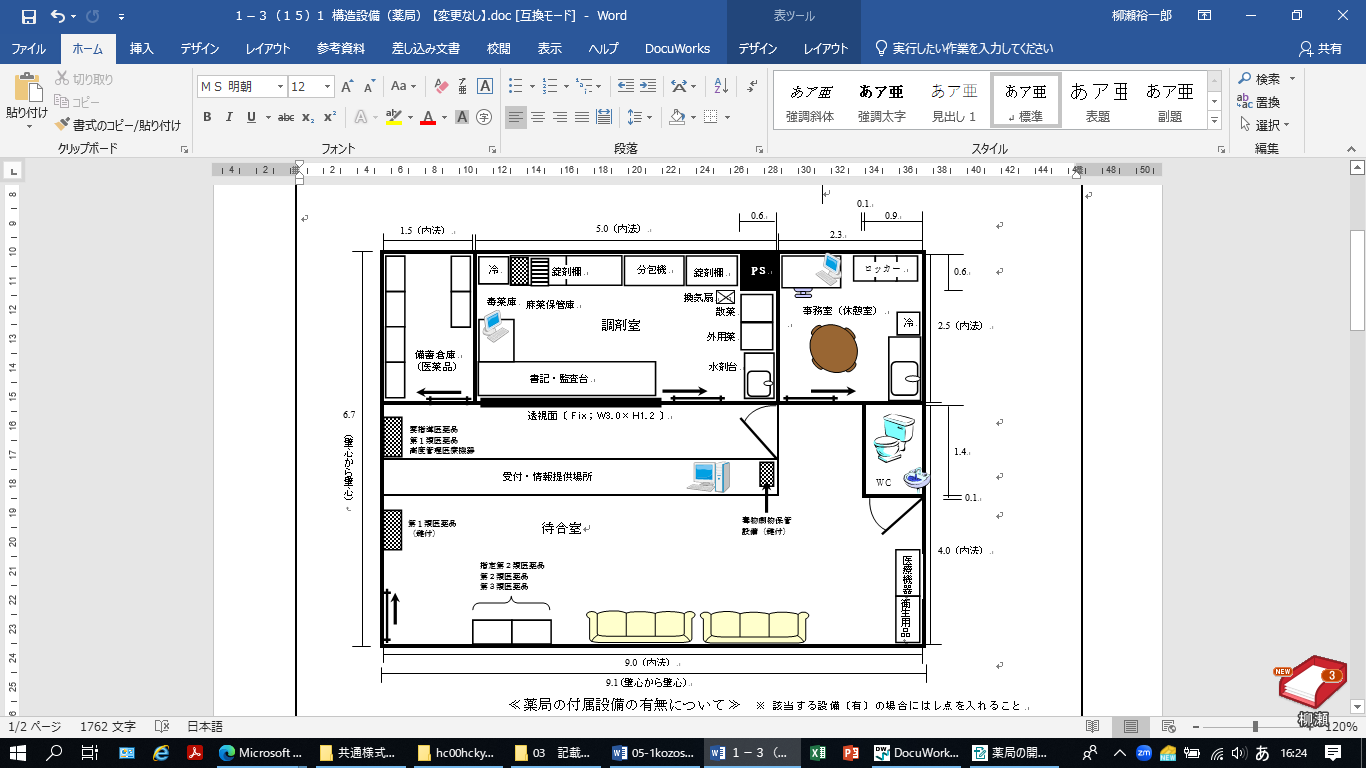 